Board of Parks Commissioners for the Town of Luther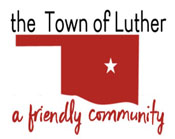 108 S Main, PO Box 56Luther, OK 73054Phone: 405-277-3833Fax: 405-277-9965BOARD OF PARKS COMMISSIONERS FOR THE TOWN OF LUTHERREGULAR MEETING AGENDAThursday, April 1, 20216:30 PM, Town Hall, 108 S Main St, Luther, OK 73054Call meeting to order.Roll call.Determine a quorum.Presentation of the OU Wildhorse Park Concept Plan by Shane Hampton.Consideration, discussion, possible action made on circus to be held in 2021.Consideration, discussion, and possible action on July 4th event for 2021.Consideration, discussion, and possible action on 5K during Pecan Festival 2021.Consideration, discussion, and possible action on Christmas 2021 event. Open discussion.Adjourn.________________________________Scherrie Pidcock, Interim Town Clerk